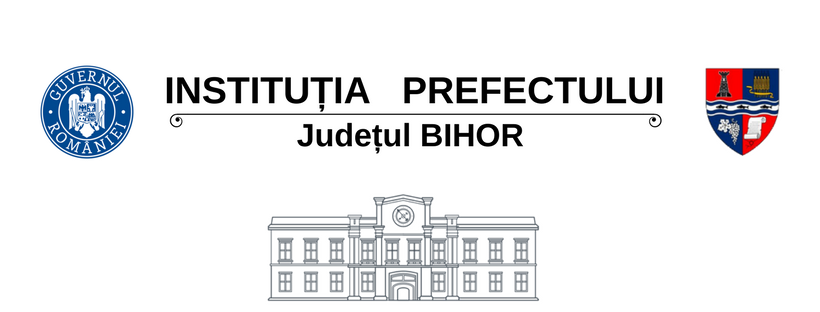 COMUNICAT DE PRESĂprivind modificarea programului cu publicul al Instituției Prefectului – Județul Bihor în vederea prevenirii răspândirii infecției cu Covid19În vederea preîntâmpinării răspândirii infecției cu noul coronavirus și a reducerii riscului de contaminare și îmbolnăvire, la nivelul Instituției Prefectului județul Bihor s-au dispus următoarele măsuri:1. Începând din data de 12.03.2020, se suspendă activitatea de predare personală a hotărârilor adoptate de consiliile locale, precum și a dispozițiilor emise de primari, după caz, la sediul Instituției Prefectului - Județul Bihor;Predarea actelor administrative, precum și a celorlalte documente, se va face prin intermediul poștei.Soluționarea problemelor urgente/excepționale se va rezolva telefonic și prin corespondență online la adresa registratura@prefecturabihor.ro.2. În perioada 12-31.03.2020, cu posibilitatea de prelungire a termenului, se suspendă ședințele Comisiei Județene Bihor pentru Stabilirea Dreptului de Proprietate Privată asupra Terenurilor;În acest sens, în perioada susmenționată nu se vor înainta propuneri de validare la Comisia Județeană, după încetarea stării de urgență urmând a se relua activitatea Comisiei Județene.3. În perioada 12-31.03.2020, cu posibilitatea de prelungire, se suspendă audiențele la sediul Instituției Prefectului - Județului Bihor;Depunerea petițiilor/reclamațiilor de către cetățeni se va face, în condițiile legii: - prin e-mail, la adresa registratura@prefecturabihor.ro-  prin fax la numărul 0259-411.550-  prin poștă la adresa Instituția Prefectului - Județului Bihor, Parcul Traian nr. 5, OradeaSoluționarea problemelor urgente/excepționale se va efectua prin alte mijloace de comunicare, precum telefon: 0259-467.800 sau 0259-411.811 sau e-mail: registratura@prefecturabihor.ro.Cancelaria PrefectuluiJudețul Bihor